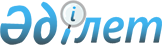 О проекте Указа Президента Республики Казахстан "О внесении изменений в Указ Президента Республики Казахстан от 9 октября 2006 года N 194"Постановление Правительства Республики Казахстан от 23 октября 2007 года N 990



      Правительство Республики Казахстан 

ПОСТАНОВЛЯЕТ

:



      внести на рассмотрение Президента Республики Казахстан проект Указа Президента Республики Казахстан "О внесении изменений в Указ Президента Республики Казахстан от 9 октября 2006 года N 194".

      

Премьер-Министр




      

Республики Казахстан





 


О внесении изменений в Указ Президента






Республики Казахстан от 9 октября 2006 года N 194



      

ПОСТАНОВЛЯЮ

:




      1. Внести в 
 Указ 
 Президента Республики Казахстан от 9 октября 2006 N 194 "О конкурсе на соискание премии Президента Республики Казахстан "За достижения в области качества" и республиканском конкурсе-выставке "Алтын сапа" (САПП Республики Казахстан, 2006 г., N 38, ст. 418; 2007 г., N 24, ст. 267) следующие изменения:



      ввести в состав Комиссии по присуждению званий лауреатов премии Президента Республики Казахстан "За достижения в области качества" и званий дипломантов республиканского конкурса-выставки "Алтын сапа", образованной названным Указом:

Мынбаева                  - Министра энергетики и минеральных



Сауата Мухаметбаевича       ресурсов Республики Казахстан

Султанова                 - Министра экономики и бюджетного



Бахыта Турлыхановича        планирования Республики Казахстан;

      вывести из состава указанной комиссии: Измухамбетова Б.С., Кусаинова М.А.




      2. Настоящий Указ вводится в действие со дня подписания.

      

Президент




      

Республики Казахстан


					© 2012. РГП на ПХВ «Институт законодательства и правовой информации Республики Казахстан» Министерства юстиции Республики Казахстан
				